СИМПТОМЫ РАЗЛИЧНЫХ ВИДОВ НАРУШЕНИЙ ОСАНКИ, ЗАДАЧИ КОРРЕКЦИИ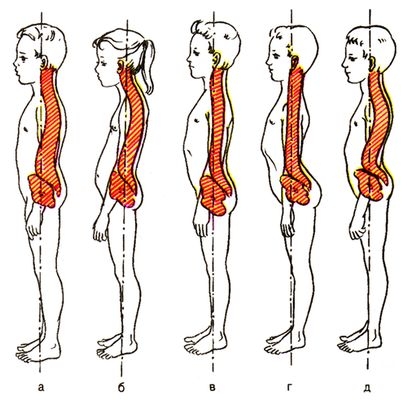 Рис. 3. Типы осанки:  а — нормальная осанка; б — кифотическая осанка (круглая спина, сутулая спина); в — плоская спина; г — плосковогнутая спина; д — кифолордотическая осанка (кругловогнутая спина).Коррекция осанкиДля правильной осанки характерны: прямое положение туловища и головы; развернутая грудная клетка; отведенные назад плечи, находящиеся на одном уровне; умеренные естественные изгибы позвоночника, полностью выпрямленные в тазобедренных и коленных суставах ноги, прилегающие к грудной клетке лопатки, находящиеся на одной высоте, живот подтянут.Упражнения для коррекции боковых искривлений позвоночника(начальная стадия)Упражнения для коррекции круглой (сутулой) спиныУпражнения для коррекции кругловогнутой спиныУпражнения для коррекции плоской спиныВид нарушенияИзгибы позвоночникаПоложение головыПоложение плечевых линийПоложение лопатокПоложение остистыхотростков позвонковФорма грудной клеткиФормы животаПоложение тазаЗадачи корректирующих упражненийКруглая (сутулая)Гр.кифоз увеличен, поясничный лордоз сглаженНаклонена впередСведены впередНижние углы выступаютПосередине отклоняются назад в виде дугиЗажата, мышцы сокращеныЧаще выпячивается впередУгол наклона таза уменьшен1.Укрепить мышцы брюшного пресса2.Укрепить мышцы спины3.Растягивать мышцы грудиКругло-вогнутаяГр. Кифоз увеличен, поясничный лордоз увеличенНаклонена впередСведены впередНижние углы выступаютПосередине отклоняются назад в виде дугиЗажата, мышцы сокращенывыпячивается впередУгол наклона таза увеличен1.Укрепить мышцы брюшного пресса2.Укрепить мышцы спины3.Растягивать мышцы груди4.Растягивать мышцы спины в области поясницы5.Укрепить мышцы задней поверхности бедер6. Растягивать мышцы передней поверхности бедерПлоская Все изгибы сглажены грудной и поясничныйГолова прямо, шея кажется длиннойПлечи опущены внизКрыловидные ПосерединеПлоская Чаще втянутУгол наклона таза уменьшен, ягодицы плоские1 Укрепление всего мышечного корсета2.Формировать изгибы позвоночника3.Самовытяжение позвоночникаПлоско-вогнутаяГрудной кифоз уменьшен, поясной лордоз увеличен Голова прямо, шея кажется длиннойПлечи опущены внизКрыловидныеПосерединеПлоскаяВыпячивается впередУгол наклона таза увеличен1. Растягивать мышцы спины в области поясницы2. Укрепить мышцы задней поверхности бедер3. Растягивать мышцы передней поверхности бедер4.Формировать грудной кифозАсимметричная Наклон в одну сторонуНаклон в одну сторонуАсимметрия в положении плечевых линийНа вогнутой стороне угол лопаток нижеНаклон в одну сторонуАсимметрия в положении реберных дугЧаще выпячивается впередПерекос таза1.Симметричное укрепление мышц туловища№ п\пУпражненияКоррекционная направленность1.«Кошечка». Из положения стоя на четвереньках - опускание и поднимание головы с прогибанием в поясничном отделе с последующим разгибанием в грудном и поясничном отделах позвоночникаГибкость позвоночника, укрепление мышечного корсета,  координация движений головы и туловища, вестибулярная устойчивость2.«Колечко». Из положения стоя на коленях, руки на пояс - прогибаясь, наклон назад до касания пола головой. Выполняется со страховкойГибкость позвоночника, растягивание мышц живота, укрепление мышц спины, вестибулярная устойчивость, симметричность движений3.«Ванька-встанька». Из положения сидя с максимально согнутыми коленями, прижатыми к груди и обхваченными руками, - перекат назад и воз-вращение в исходное положение без помощи рукУкрепление мышц туловища, координация движений, дифференцировка мышечных ощущений, ориентировка в пространстве4.«Птица». Из положения сидя на полу, ноги врозь пошире, руки в стороны (зафиксировать правильную осанку) - наклон вперед до касания руками пальцев ног, сохраняя положение головы, туловища и рукГибкость поясничного отдела позвоночника, растягивание мышц спины, симметричность движений, контроль за положением частей тела в пространстве5.«Змея». Из положения лежа на животе, ноги вместе, руки на уровне плеч, ладонями вперед - медленно разгибая руки и поднимая голову, максимально прогнуться в грудном и поясничном отделах,  запрокинув назад головуГибкость позвоночника, растягивание мышц груди и живота, управление силовыми и временными характеристиками движения, устойчивость к вестибулярному раздражению6.«Лодочка». Из положения лежа на животе, руки за спину - поднять голову, грудь, ноги, зафиксировать позу, покачаться «на лодочке»Гибкость позвоночника, статическая сила мышц плечевого пояса, спиныи живота7.«Пловец». Из положения лежа на груди - движение руками, как в плавании брассом на груди, постепенно увеличивая амплитуду и темп движений, не касаясь руками полаУкрепление мышц туловища, координация и симметричность движений, дифференцировка пространственныхи временных характеристик движения8.«Рыбка». Из положения лежа на животе, руки на предплечьях на полу, пальцы вперед – медленно разгибая руки, поднять голову, прогнуться во всех отдела позвоночника и коснуться ступнями ног, согнутых в коленях, до головыГибкость позвоночника, растягивание мышц груди и живота, укрепление мышц туловища9.«Свеча». Из положения лежа на спине, руки за голову - сначала согнуть ноги в коленях, а затем разогнуть их  до вертикального положения по отношению к полу, зафиксировать позу и медленно опустить в исходное положениеСила мышц брюшного пресса, координация движений, пространственнаяориентация, регулирование амплитуды движения10.«Велосипед». Из положения лежа на спине, руки вдоль туловища и подняв ноги до вертикального положения - имитация движений велосипедиста, сначала медленно, с постепенным ускорениемСила мышц брюшного пресса, координация и ритмичность движений,дифференцировка темпа движений11.«Стрелка». Из положения лежа на правом боку, правая рука вытянута вверх, левая упирается в пол на уровне плеча - отведение левой ноги вверх. То же - на левом боку с отведением правой ногиУкрепление боковых мышц туловища, живота и ног, координациядвижений12.«Маятник». Из исходного положения лежа на спине, руки в стороны - поднять ноги на 900 и, не разводя их, опустить справа от себя, снова поднятьвверх и опустить слева от себя, не отрывая плеч от полаУкрепление мышц живота и боковых мышц туловища, координациядвижений, ориентация в пространстве, волевое усилие№ п\пУпражненияКоррекционная направленность1.2.3.«Кошечка»« Змея»«Лодочка»Гибкость грудного отдела позвоночника, удержание осанки в динамических упражнениях и статических позах4.«Кроль». Стоя перед зеркалом, вращение рук назад, имитирующее движения руками в кроле на спине, постепенно увеличивая темп движений. Контролировать положение плечевого поясаУвеличение подвижности плечевых суставов. Укрепление мышц спины и плечевого пояса. Ритмичность и координация движений, регулирование темпа движений5.«Насос». Стоя перед зеркалом в позе правильной осанки - наклоны туловища вправо и влево, скользя руками вдоль туловища. Контролировать положение плечевого поясаУкрепление боковых мышц туловища, устойчивость вестибулярного аппарата, регулирование позы6.«Штанга». Из положения стоя перед зеркалом с гимнастической палкой за плечами - наклон туловища перед до горизонтального положения, неотрывно глядя в глаза своего зеркального отображенияУкрепление мышц туловища, гибкость грудного отдела позвоночника, зрительный контроль за регулированием позы, симметричность движений7.«Лук». Стоя вплотную спиной к гимнастической стенке, хватом за рейку на уровне плеч - про гнуться в грудном отделе, выпрямив руки и вернуться в исходное положениеГибкость грудного отдела позвоночника, координация движений, растягивание мышц брюшного пресса8.«Обезьянка». Из положения стоя на 4-й рейке снизу лицом к гимнастической стенке, хватом двумя руками на уровне пояса - глубоко присесть, разгибая рукиУкрепление мышц рук, плечевого пояса и туловища, ориентировка в пространстве9.«Силач». Из положения лежа на животе с гантелями (по 1 кг) в руках, руки в стороны - слегка вытянуть шею, прогнуться в грудном отделе, отвести руки в стороны, сблизить лопатки и приподнять ноги: вернуться в исходное положение, расслабить рукиГибкость грудного отдела позвоночника, статическая сила рук и плечевого пояса, симметричность усилий10.«Орел». Из положения лежа бедрами поперек гимнастической скамейки, ноги закреплены (партнер держит голеностопы) руки за голову - наклон вперед с последующим разгибанием в грудном и поясничном отделах, голову поднять, локти отвести в стороны, зафиксировать позу и вернуться в исходное положение, расслабитьсяГибкость грудного отдела позвоночника, растягивание мышц передней стороны туловища, ориентировка в пространстве, симметричность движений, устойчивость вестибулярного аппарата11.«Замок». Из положения сидя на полу, скрестив ноги - левая рука заводится за спину ладонью наружу, правая, согнутая в локте, переносится через плечо ладонью вовнутрь, сцепить пальцы в замок. То же с другой рукиКоординация движений рук и кисти, растягивание мышц плечевого пояса, ориентировка в пространстве, точность движений№ п\пУпражненияКоррекционная направленность1.«Петушок». 1) Стоя на одной ноге, опираясь боком на гимнастическую стенку, согнуть ногу в колене, захватить ее за голеностоп и подтянуть пятку к ягодице. То же на другой ноге.2) То же, из положения лежа на животе.3) То же, с подтягиванием обеих ног к ягодицамРастягивание мышц передней поверхности бедер2.«Столбик». Стоя на коленях, руки вдоль туловища, подбородок прижат - наклон туловища назад, сохраняя прямую линию от коленей до головыРастягивание мышц передней поверхности бедер, равновесие, дифференцировка амплитуды движения3.«Махи». Стоя боком у гимнастической стенки, держась за рейку – мах ногой вперед и назад, стараясь достать ягодицу. То же, стоя другим бокомРастягивание мышц передней поверхности бедер4.«Дровосек». Из положения стойки ноги врозь, руки в замок – замах руками вверх и резкий наклон вперед, ноги не сгибатьРастягивание мышц спины, ритмичность движений, устойчивость вестибулярного аппарата5.«Книжка». Из положения сидя на полу, ноги врозь - наклоны вперед до касания лбом коленейРастягивание мышц спины6.«Паук». Ходьба в глубоком наклоне, захватив голеностопы рукамиРастягивание мышц спины, ориентировка в пространстве7.«Рак». 1) Из положения лежа на животе - поочередное поднимание прямых ног назад - вверх.2) То же, из упора на коленяхУкрепление мышц задней поверхности бедер и спины, координациядвижений8.«Лодочка»Укрепление мышц задней поверхности бедер и спины9.«Велосипед »Сила мышц брюшного пресса10.«Ножницы». Из упора сидя сзади - скрещивание прямых ногСила мышц брюшного пресса11.«Цифры». Из положения лежа на спине и подняв ноги вверх до прямого угла - написание прямым и ногами цифр 1, 2, 3... по большой амплитуде, но не касаясь пола. После каждой цифры - отдых, который постепенно сокращается и исключается совсем. Проводится в соревновательной форме - кто больше напишет цифр (или букв)Сила мышц брюшного пресса, координация движений, образное мышление, волевое усилие, точность движений, ориентировкав пространстве, регулирование амплитуды движений12.«Тяжелые ноги». 1) Из положения лежа на спине с зажатым между коленями набивным мячом (2 кг) - согнуть ноги, приподняв до угла 450 и медленно вернуться в исходное положение.2) То же, зажав набивной мяч между лодыжками.3) То же, но удержание прямых ног с грузом на высоте10-20 см от пола, в течение 5-10 сСила мышц брюшного пресса, дифференцировка усилий и пространства, координация и точность движений, волевое усилие№ п\пУпражненияКоррекционная направленность1.«Лодочка»Укрепление силы мышц спины2.«Пловец»Укрепление силы мышц спины3.«Ящерица». 1) Из положения лежа на животе, подбородок на тыльной поверхности кистей, положенных друг на друга, - перевести руки на пояс, приподняв голову и плечи, лопатки соединить. Удержать это положение как можно дольше, не задерживая дыхание.2) То же, но кисти рук пере водить к плечам, за головуУкрепление силы мышц спины, дифференцировка пространственных характеристик движения, удержание осанки в непривычнойпозе, волевое усилие, координация движений4.«Бокс». 1) Из положения лежа на животе, подняв голову и плечи, руки в стороны - сжимать и разжиматькисти рук.2) То же, но поочередно сгибая и разгибая руки вперед - вверх (бокс)Укрепление мышц спины, развитие мелкой моторики, управление временными характеристикамидвижения, соразмерность и точность движений5.«Рак»Укрепление силы мышц спины6.«Пушка». Из положения лежа на животе - толкание от себя набивного мяча (1-2 кг)Сила мышц спины и плечевого пояса, координация движений и соразмерность усилий, удержаниеОсанки в необычных условиях7.«Угол». 1) Из положения виса на гимнастической стенке - переменное поднимание согнутых в коленях ног.  2) То же, но поднимание прямых ног. 3) То же, но одновременное поднимание обеих ногУкрепление мышц передней поверхности бедер8.«Свечка». 1) Из положения лежа на спине - поочередное поднимание прямых ног. 2) То же, но одновременное поднимание прямых ног.3) То же, с отягощением (набивным мячом) между лодыжкамиСилы мышц передней поверхности бедер, дифференцировка усилий, координация движений, волевые усилия9.«Пистолетик».  1) Стоя боком у гимнастической стенки, держась за рейку на уровне пояса – присесть на одной, другая – вперед, встать, опираясь на стенку.2) То же на другой ногеСила мышц передней поверхности бедер, координация движений, сохранение осанки при динамических движениях